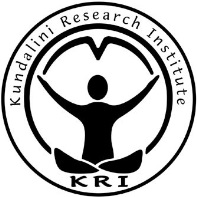 La Academia de Maestros AcuarianaCandidato Profesional: Formato de Evaluación de Capacitador LíderCorreo Postal a: PO Box 1819, Santa Cruz, NM 87567 o enviar correo electrónico a: sjitk@kriteachings.org o envíe un fax a 505-753-5982Nombre del candidato:__________________________________________________________________ (Legal y Espiritual)Ciudad/Estado/País: : __________________________________________________________________Tutor Capacitador Líder _______________________________________________________________Correo electrónico del Capacitador Líder: _________________________________Fecha de hoy: ___________________________ (Mes/Día/Año)El capacitador Líder de la tutoría debe realizar una revisión oral discutiendo cada uno de los siguientes puntos con el candidato y luego enviar su evaluación escrita y recomendación a KRI.¿En qué programas de Nivel Uno observo al candidato como Socio? Enliste lugares y fechas.Revise el Formato de Unidades de Estudio – Contenido de Créditos y verifique el contenido de créditos/materias que el candidato presento efectivamente como Socio. ¿Cómo demostró sus habilidades e información del plan de estudios del Nivel Uno? Describe cualquier habilidad y desafío que tuvieron presentando mientras enseñaba durante el Instructorado. ¿Cuál es su evaluación del candidato como miembro active del equipo apoyando a los miembros del equipo de capacitación? ¿Cuáles son las fortalezas del candidato como miembro del equipo? ¿Qué talento único trae al equipo de capacitación?¿Cuáles son las debilidades del candidato como miembro del equipo? Describa las habilidades de comunicación al guiar a los alumnos, escuchar a los alumnos, retar a los alumnos, elevar a los alumnos.   ¿Cuáles son los retos del candidato en  relación con los alumnos del curso? ¿Qué competencias y habilidades necesita fortalecer el candidato en su desarrollo como capacitador? ¿Cuál es el compromiso y relación del candidato hacia Yogi Bhajan y al Cadena Dorada? ¿Qué quiere compartir sobre este candidato? ¿Qué ha aprendido de este Capacitador en la Capacitación? ¿Usted recomienda a este candidato para el nivel de Profesional?  ¿Si o No?Si la respuesta es no, por favor explique qué debe hacer o demostrar el candidato para convertirse en un Capacitador Profesional. 